附件：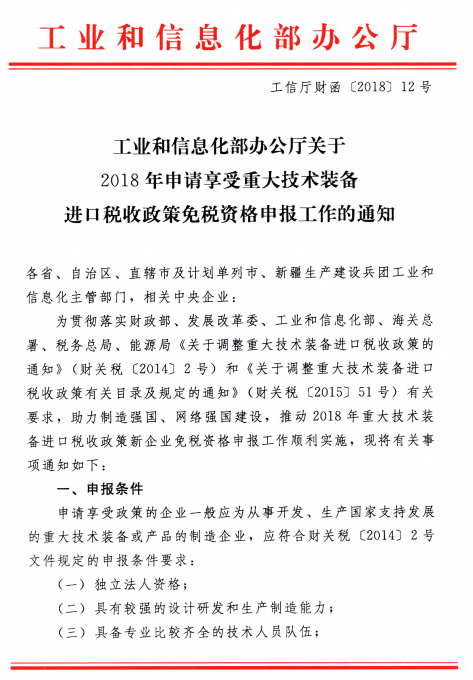 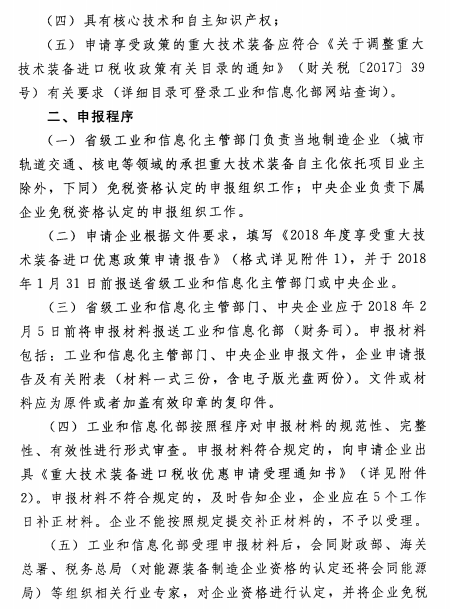 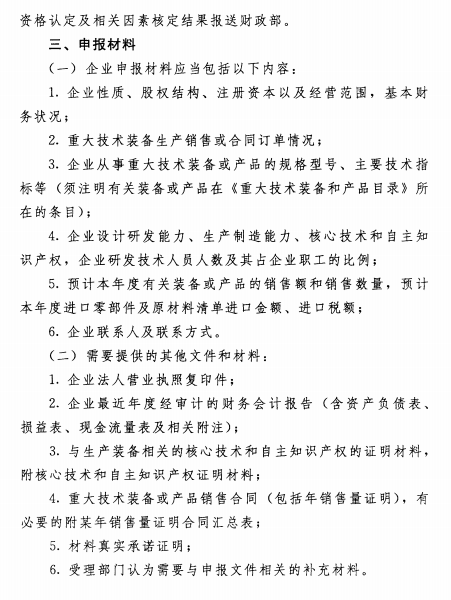 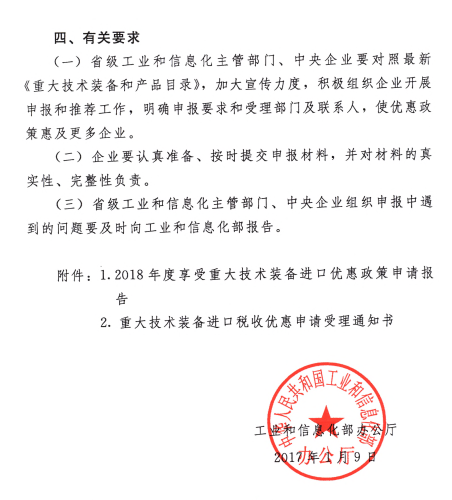 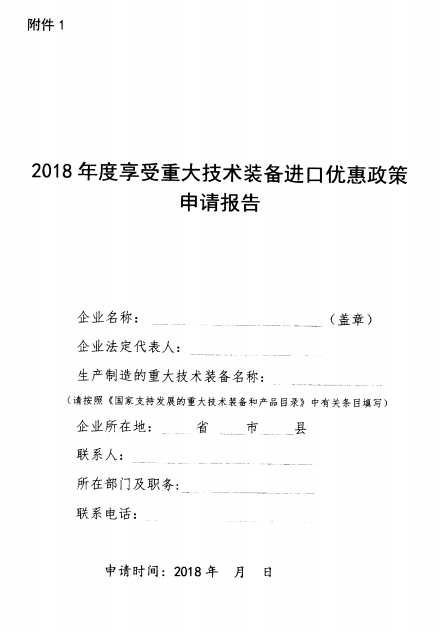 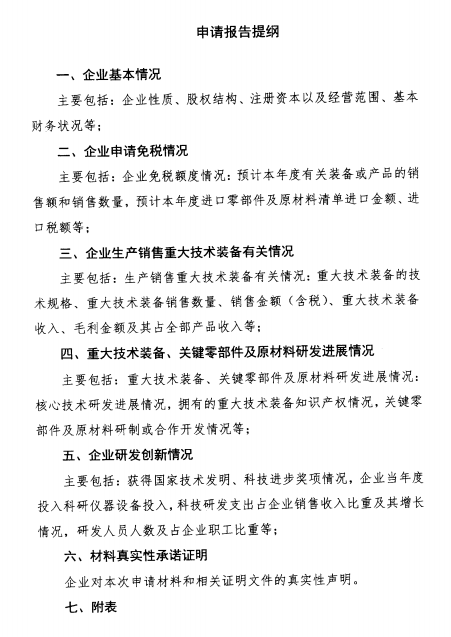 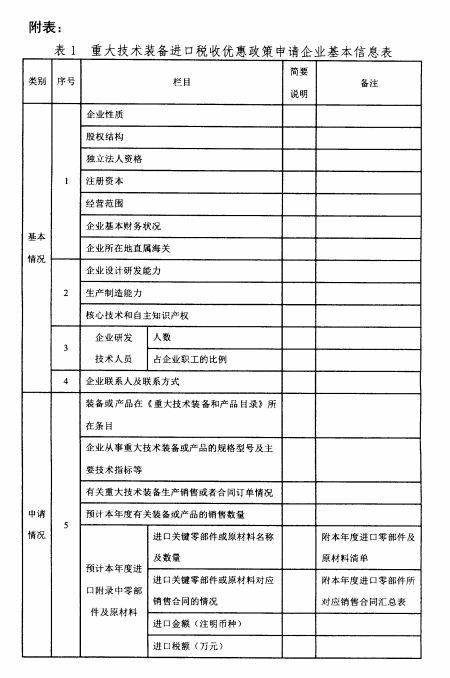 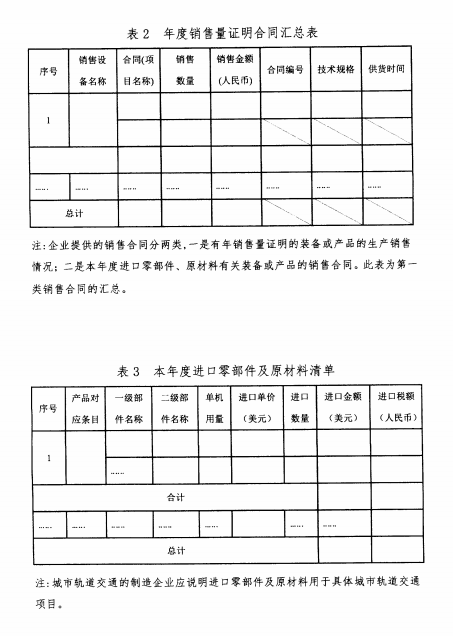 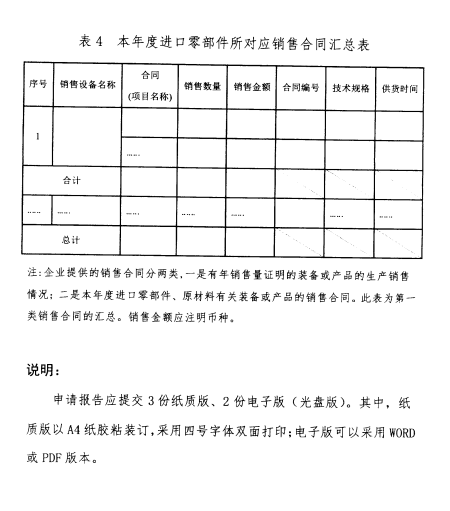 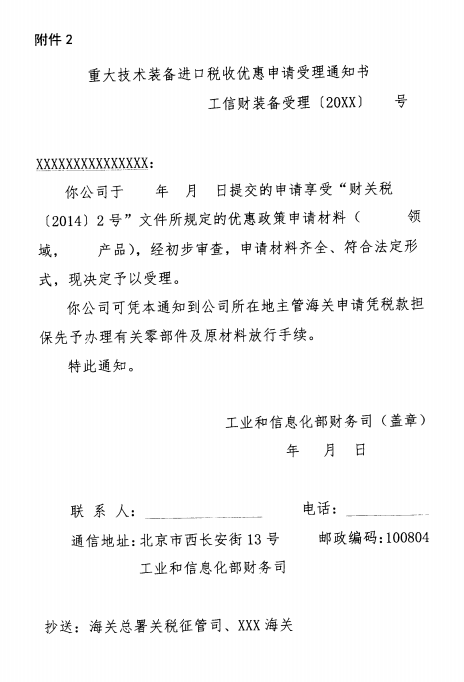 